Programm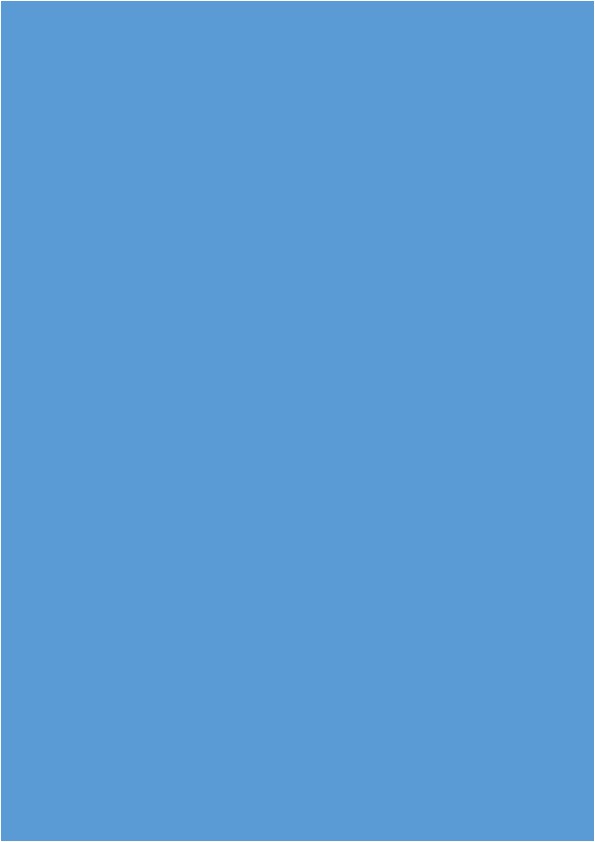 Interreg Oberrhein2021-2027Formular ProjektideenEuropäischer Fonds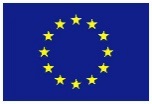 für regionale Entwicklung(EFRE)Im Rahmen der Vorbereitung der Förderperiode 2021-2027 können Projektideen mithilfe dieses Formulars an dem Gemeinsamen Sekretariat übermittelt werden. Senden Sie dazu bitte das ausgefüllte Formular per E-Mail an die folgende Adresse: flore.scetbon@grandest.fr.Es ist nicht notwendig, alle Felder des Formulars auszufüllen. Bitte machen Sie aber unbedingt Angaben zu Ihrer Person, damit wir Sie für weitere Informationen kontaktieren können. Bitte beachten Sie weiterhin, dass die Meldung einer Projektidee noch keine Beantragung von Fördermitteln aus dem kommenden Programm verbunden ist.Persönliche AngabenNameVornameEinrichtungFunktionE-MailProjektidee(n) Aktualisierte Version eines bereits eingereichten FormularsWenn Sie mehrere Projektideen haben, füllen Sie bitte für jede Projektidee eine Zeile aus.*	siehe beigefügte ListeListe der spezifischen Ziele
Die Fördermittel, die dem Programm zur Verfügung stehen werden, unterliegen den Anforderungen der thematischen Konzentration. Die ausgewählten spezifischen Ziele sind folgende: Thematik / ThemenbereichBetroffene(s) spezifische(s) Ziel(e)*Geplante MaßnahmenMögliche Projektpartnerschaft (Projektpartner in Deutschland,
Frankreich oder der Schweiz) Gesamtkosten des ProjetksAngestrebte
EFRE-FörderungVoraussichtlicher ProjektbeginnSpezifisches ZielTitel des spezifischen Ziels A.1Förderung der Anpassung an den Klimawandel, der Risikoprävention und der KatastrophenresilienzA.2Entwicklung intelligenter Energiesysteme, Netze und Speichersysteme auf lokaler EbeneA.3 Verbesserung der biologischen Vielfalt, der grünen Infrastruktur im städtischen Umfeld sowie Verringerung der UmweltverschmutzungB.1Entwicklung einer nachhaltigen, klimaresilienten, intelligenten und intermodalen nationalen, regionalen und lokalen Mobilität, einschließlich eines besseren Zugangs zum TEN-V und zur grenzübergreifenden Mobilität“	B.2 Entwicklung eines nachhaltigen, klimaresilienten, intelligenten, sicheren und intermodalen TEN-VC.1Grenzübergreifende Verbesserung der Effektivität der Arbeitsmärkte und des Zugangs zu hochwertigen Arbeitsplätzen	C.2Grenzübergreifende Verbesserung des Zugangs zu und der Qualität der allgemeinen und beruflichen Bildung sowie des lebenslangen Lernens mit dem Ziel, das grenzübergreifend anerkannte Bildungs- und Qualifikationsniveau zu verbessernC.3Grenzübergreifende Verbesserung der Zugänglichkeit, Effektivität und Resilienz der Gesundheits- und PflegesystemeC.4Stärkung der Rolle, die Kultur und Tourismus für die Wirtschaftsentwicklung, die soziale Eingliederung und die soziale Innovation spielenD.1Ausbau der Forschungs- und Innovationskapazitäten und der Einführung fortschrittlicher TechnologienD.2Steigerung des Wachstums und der Wettbewerbsfähigkeit von KMUE.1Verbesserung der Effizienz der öffentlichen Verwaltungsstellen durch Förderung ihrer Zusammenarbeit auf den Gebieten Recht und Verwaltung sowie der Zusammenarbeit zwischen Bürgerinnen und Bürgern einerseits und den Institutionen andererseits mit dem Ziel der Beseitigung rechtlicher und sonstiger Hindernisse in GrenzregionenE.2People-to-People“-Projekte“